У К Р А Ї Н АСТОРОЖИНЕЦЬКА МІСЬКА РАДАСТОРОЖИНЕЦЬКОГО РАЙОНУЧЕРНІВЕЦЬКОЇ ОБЛАСТІ XV сесія VII скликанняРІШЕННЯ №     -15/2018Про затвердження Комплексної програми підтримки розвитку сільського господарства Сторожинецької міської об’єднаної територіальної громади на 2018-2022 рокиКеруючись пунктом 16 частини 1 статті 43 Закону України "Про місцеве самоврядування в Україні" та на виконання Державної стратегії регіонального розвитку на період до 2020 року, затвердженої постановою Кабінету Міністрів України від 6 серпня 2014 року №385; Стратегії сталого розвитку «Україна - 2020», схваленої Указом Президента України від 12 січня 2015 року №5/2015; Законів України «Про фермерське господарство», «Про особисте селянське господарство», «Про сільськогосподарську кооперацію», «Про сільськогосподарську дорадчу діяльність»; Стратегії розвитку аграрного сектору економіки на період до 2020 року, схваленої розпорядженням Кабінету Міністрів України від 17 жовтня 2013 року №806-р; Стратегії розвитку Чернівецької області на період до 2020 року, затвердженої рішенням ХХХІ сесії Чернівецької обласної ради VІ скликання від 18 червня 2015 року №63-31/15 та Комплексної програми  підтримки розвитку сільського господарства Чернівецької області  на 2017-2022 роки, затвердженої рішенням  ХVІІ  сесії Чернівецької обласної ради VІІ скликання від 14 листопада 2017 року №195-17/17,міська рада вирішила:1.   Затвердити Комплексну програму підтримки розвитку сільського господарства Сторожинецької міської об’єднаної територіальної громади на 2018-2022 роки (далі – Комплексна програма), що додається.2. Затвердити порядок використання коштів  міського бюджету, передбачених на виконання заходів з реалізації Комплексної програми.       3.  Відділу економічного розвитку, торгівлі, інвестицій та державних закупівель Сторожинецької міської ради (Бойчук.Д.О.). щорічно до 1 березня інформувати сесію Сторожинецької міської ради про хід виконання Комплексної програми.Фінансовому відділу міської ради при внесенні змін до міського бюджету на 2018 та наступні роки, включно до 2022 року, передбачати фінансування витрат, пов’язаних з виконанням Комплексної Програми.        5. Обсяг видатків на виконання заходів Комплексної програми визначається рішенням сесії міської ради на відповідний рік, виходячи з бюджетних можливостей.         6.   Контроль за виконанням рішення покласти на першого заступника голови Сторожинецької міської ради Брижака П.М. та постійну комісію з питань фінансів, соціально-економічного розвитку, планування, бюджету (Войцицький С.Л.).Сторожинецький міський голова                                        М. М. КарлійчукВиконавець:Головний спеціаліст відділу економічного розвитку, торгівліінвестицій та державних закупівель                                           М.М.ГалицькийПогоджено:Секретар міської ради                                                                   І.Г.МатейчукПерший заступник міського голови                                            П.М.БрижакНачальник відділу організаційноїта кадрової роботи                                                                         А.Г.ПобіжанНачальник юридичного відділу                                                   А.В.СирбуНачальник відділу документообігу та контролю                                                                                        М.М.БаланюкНачальник фінансового відділу                                                   В.М.ДобраГолова постійної комісії міської радиз питань фінансів та планування      соціально-економічного розвитку                                              С.Л. ВойцицькийЗатвердженоРішення XV сесії міської радиVІІ скликання №      -15/2018від __ ____________ 2018 рокуКомплексна програма підтримки розвитку сільського господарства Сторожинецької міської об’єднаної територіальної громади на 2018-2022 рокиСторожинець - 2018 ВступКомплексна програма підтримки розвитку сільського господарства Сторожинецької міської об’єднаної територіальної громади на 2018-2022 роки (далі – Комплексна програма) спрямована на реалізацію:- Державної стратегії регіонального розвитку на період до 2020 року, затвердженою постановою Кабінету Міністрів України від 6 серпня 2014 року №385;- Стратегії сталого розвитку "Україна-2020", схваленої Указом Президента України від 12 січня 2015 року №5/2015;- Законів України „Про фермерське господарство”, „Про особисте селянське господарство”, „Про сільськогосподарську кооперацію”, „Про сільськогосподарську дорадчу діяльність”;- Стратегії розвитку аграрного сектору економіки на період до 2020 року, схваленої розпорядженням Кабінету Міністрів України від 17 жовтня 2013 року №806-р;- Концепції розвитку сільських територій, схваленої розпорядженням Кабінету Міністрів України від 23 вересня 2015 року № 995-р;- Стратегії розвитку Чернівецької області на період до 2020 року, яка затверджена рішенням ХХХІ сесії Чернівецької обласної ради VІ скликання від 18 червня 2015 року №63-31/1;- Комплексної програми  підтримки розвитку сільського господарства Чернівецької області  на 2017-2022 роки, затвердженої рішенням  ХVІІ  сесії Чернівецької обласної ради VІІ скликання від 14 листопада 2017 року №195-17/17.Програма охоплює ключові напрями агропромислового розвитку Сторожинецької міської об’єднаної територіальної громади, враховує специфіку та особливості розвитку сільських територій громади і спрямована на вирішення нагальних проблем.Соціально-економічний аналіз агропромислового розвитку громади показує, що за окремими показниками економічної, соціальної та екологічної ефективності, які суттєво впливають на якість життя громадян, ситуація в сільських населених пунктах потребує покращення.1. Загальна характеристика Програми Стан справ в агропромисловому комплексі Сторожинецької міської об’єднаної територіальної громадиДля економіки Сторожинецької міської об’єднаної територіальної громади  сільськогосподарське виробництво – надзвичайно важлива галузь, яка значною мірою визначає її соціально-економічний стан і перспективи подальшого розвитку, забезпечує потреби населення у продуктах харчування та робить значний внесок у продовольчу безпеку регіону. У сільській місцевості проживає близько 25 тис. осіб, що складає 65% населення громади. Сільське господарство є вагомим сегментом економіки Сторожинецької міської об’єднаної територіальної громади. Виробництвом сільськогосподарської продукції займаються 9 сільськогосподарських підприємств, 36 фермерських господарства та 12,1 тис. особистих селянських господарств. Провідним типом виробників сільськогосподарської продукції стабільно впродовж уже більше 10 років є особисті господарства населення. Саме ця категорія господарств переважно забезпечує потреби населення у картоплі, овочах, фруктах і ягодах, яйцях, молоці та м’ясі. Однак, відсутність у селян достатніх засобів для вирощування, відгодівлі та забою худоби у великій кількості, зростання собівартості продукції тваринництва та відсутність фінансової підтримки особистих господарств населення призвела до зменшення валової продукції тваринницької галузі.В результаті проведених реформ у сільському господарстві, поряд із одержанням права розпоряджатися наданими у власність землями, селяни у переважній більшості втратили робочі місця. Фінансові труднощі незайнятих осіб не дозволяють започаткувати (розвивати) власну справу у сільському господарстві, а землі пайового фонду передаються в оренду господарським структурам або використовуються неефективно, лише для забезпечення сільськогосподарською продукцією власних домогосподарств.Особисті господарства населення є основними виробниками картоплі, овочів, плодів і ягід, м’яса, молока, вовни та яєць. Проте, через недостатню фінансову спроможність порівняно з великими підприємствами, відсутність у селян коштів на придбання та утримання високопродуктивного поголів’я худоби, оновлення сільськогосподарської техніки, недостатньо розвинуту інфраструктуру заготівлі та збуту продукції, особисті селянські господарства не здатні забезпечити конкурентоспроможність виробленої продукції, її належну якість та цим самим стримують розвиток агропромислового комплексу. Товарність вироблених у господарствах населення плодів і ягід становить 36%, м’яса -29 %, овочів -24%, молока -19 %, картоплі - лише 14,5% , а яєць – 6 % від вироблених обсягів. Також особливої уваги потребує підтримка вівчарства, яке в недалекому минулому було візиткою Сторожинеччини, а в останні роки різко занепадає. Чисельність поголів’я овець в недалекому минулому складало більше 3 тис. голів. В області існувала інфраструктура із заготівлі вовни і її переробки, яка на сьогодні не функціонує. Нині поголів’я овець скоротилося більше ніж у 2 рази. Свинарство та індиківництво наразі залишаються одними з найбільш перспективних в аграрному бізнесі. Це сприяє залученню інвестицій для реконструкції ферм, модернізації виробництва свинини та м’яса птиці.Структура сільськогосподарського виробництва за останні 20 років зазнала значних змін, що відобразилося на якості життя мешканців сільських територій. Ціни на сільськогосподарські товари і харчову продукцію доходять до рівня розвинутих країн Європи, у той час як заняття землеробством і тваринництвом не дає значного прибутку працівникам і їх сім’ям у сільській місцевості через диспаритет цін на сільськогосподарську продукцію та продукцію промисловості. Шлях до відродження сільських територій можливий саме через розвиток кооперації в аграрному секторі. Розвиток кооперативного руху, створення вигідних умов для збуту сільськогосподарської продукції та розбудова соціальної інфраструктури – все це дає поштовх для економічної ініціативи у сільській місцевості. Створення сільськогосподарських обслуговуючих кооперативів сприятиме легалізації потоків сільськогосподарської продукції, зокрема тієї, що вирощена населенням, прозорому формуванню ціни з урахуванням попиту та пропозиції. Важливою складовою формування та розвитку системи інформаційно-консультаційного забезпечення аграрної сфери є дієва підтримка сільськогосподарських дорадчих служб, головною метою яких є поширення та впровадження у виробництво сучасних досягнень науки, техніки і технологій, надання сільськогосподарським товаровиробникам і сільському населенню дорадчих послуг з питань менеджменту, маркетингу, застосування сучасних технологій, розвитку соціальної сфери села, підвищення рівня знань та вдосконалення практичних навичок прибуткового господарювання сільськогосподарських товаровиробників та сільського населення. 	Для підвищення конкурентоспроможності виробників громади важливим є просування  їхньої  продукції та продукції харчопереробної галузі на обласний та державний ринок шляхом участі у агропромислових виставках, конференціях та різного виду семінарах, на яких керівники сільськогосподарських підприємств та підприємств харчової переробної промисловості мають можливість представити експозиції продукції, прайси, рекламні проспекти  підприємств. 3. Визначення проблеми, на розв’язання якої спрямована Комплексна програмаЗа результатами проведеного аналізу існуючого стану розвитку агропромислового комплексу, виробничого потенціалу аграрного сектору економіки Сторожинецької міської об’єднаної територіальної громади, а також реальних можливостей впливу на вирішення існуючих проблем визначено наступні ключові проблеми, на розв’язання яких спрямована Комплексна програма: - обмеженість у фінансових ресурсах сільськогосподарських виробників не дає можливості застосовувати ефективні технологічні процеси сільськогосподарського виробництва, підвищувати рівень матеріально-технічного забезпечення, започатковувати малий аграрний бізнес на селі, розвивати сільськогосподарську кооперацію;- проблемним залишається формування цивілізованих прозорих каналів просування сільськогосподарської продукції від виробника до кінцевого споживача на вигідних для усіх учасників процесу умовах;- агропромислове виробництво не забезпечує рівень доходів і прибутків, необхідних для розвитку сільськогосподарських виробничих структур, а особливо малих та середніх підприємств, фермерських та особистих господарств населення;  - низька конкурентоспроможність продукції домогосподарств на організованому аграрному ринку через недостатньо розвинуту інфраструктуру первинної переробки, зберігання, транспортування, логістики і маркетингу призводить до значних фінансових втрат сільськогосподарських товаровиробників; - відсутність мотивації у сільськогосподарських товаровиробників до розвитку трудомістких галузей тваринництва, які потребують тривалого обороту вкладених ресурсів;- зниження конкурентоспроможності вітчизняних племінних (генетичних) ресурсів;- відсутність державної підтримки системи селекції у тваринництві та птахівництві на підприємствах агропромислового комплексу та залежність від імпорту племінних (генетичних) ресурсів;- зменшення поголів’я великої рогатої худоби та відсутність достатньої кількості органічних добрив через брак ефективних ринкових важелів управління в галузі тваринництва негативно впливає на стан виснаження ґрунтів; - скорочення посівних площ та валового виробництва зерна жита та гречки сільськогосподарськими підприємствами;- низький рівень зайнятості сільського населення не сприяє соціально-економічному розвитку територіальної громади; - недостатня діяльність сільськогосподарських дорадчих служб, орієнтованих на безпосередню роботу з сільським населенням, в тому числі у сфері сільськогосподарської діяльності домогосподарств.  4. Мета Комплексної  програмиМетою Комплексної програми є створення передумов стабільного динамічного розвитку виробництва конкурентоспроможної продукції сільського господарства та переробної сфери малими суб’єктами господарювання та особистими селянськими господарствами, удосконалення соціально-економічних та організаційних умов для створення сільськогосподарських обслуговуючих кооперативів в області, покращення їх матеріально-технічної бази, формування  інфраструктури для розбудови ефективної економіки села як передумови формування самодостатньої територіальної громади та запровадження засад сталого сільського розвитку. 5. Обґрунтування шляхів і засобів розв’язання проблеми,  строки та етапи виконання Комплексної програмиВиконання Комплексної програми забезпечить сталий розвиток агропромислового комплексу Сторожинецької міської об’єднаної територіальної громади, підвищить ефективність виробництва, покращить забезпечення населення продуктами харчування за доступними цінами, сприятиме зростанню рівня життя та доходів жителів. З метою розв’язання існуючих проблем розвитку агропромислового комплексу громади передбачається здійснювати фінансування заходів Комплексної програми в основному за рахунок коштів бюджетів органів місцевого самоврядування. А саме:1. Відшкодування відсоткової ставки за залученими кредитами наданих на будівництво та реконструкцію мінідоїльних залів, молокопроводів або придбання доїльного обладнання; придбання тракторів потужністю не більшою ніж тяговий клас 1,4 та ряду причіпного інвентарю, який агрегатується з ними для фермерських господарств, які мають в обробітку до 50 га землі і для власників особистих селянських господарств; будівництво та реконструкцію картопле-, овочесховищ, об’єктів переробки овочів та фруктів, придбання обладнання для первинної переробки; будівництво (облаштування) забійних цехів.2. Надання фінансової підтримки особистим господарствам населення на  утримання телиць та нетелей, які народилися у результаті штучного осіменіння, вирощені і утримувались в даному господарстві до 2-х річного віку;  утримання трьох і більше корів.3. Надання фінансової підтримки сільськогосподарським товаровиробникам на утримання та збереження племінного поголів’я баранів, вівцематок та ярок; посів жита та гречки; на посадку овочів і ягідників; на здійснення заходів із корінного покращення природних пасовищ.4.  Часткове відшкодування виробникам органічної продукції вартості послуг  із сертифікації. Надання фінансової підтримки сільськогосподарським підприємствам, особистим господарствам населення, фермерським господарствам і сільськогосподарським кооперативам здійснюватиметься виключно на конкурсній основі. Ресурсне забезпечення Комплексної програми зазначено в додатку №1.У результаті виконання Комплексної програми та реалізації запропонованих заходів очікується: -  формування і одержання високого врожаю зерна, овочів та ягідників;- поліпшення матеріально-технічної бази особистих господарств населення, фермерських господарств та сільськогосподарських обслуговуючих кооперативів;	- збільшення кількості родинних ферм, підвищення якості молока, збільшення поголів’я худоби та посівних площ, нарощування обсягів виробництва валової продукції сільського господарства та створення додаткових робочих місць.	 Результативні показники наведені у додатку №2 Комплексної програми. Програма реалізується в один етап і діє з 2018 по 2022 роки.6. Напрями діяльності і заходи Комплексної програмиНапрями діяльності і заходи Комплексної програми зазначені у           додатку № 3.7. Система управління та контролю за ходом виконанняКомплексної програмиКонтроль за ходом виконання Комплексної програми та цільовим використанням коштів здійснюється відділом економічного розвитку, торгівлі, інвестицій та державних закупівель, який є головним розпорядником коштів міського бюджету та відповідальним виконавцем заходів Комплексної програми.  Учасники Комплексної програми - суб’єкти господарювання, сільськогосподарські кооперативи, фізичні особи щорічно до 1 лютого надають відділу економічного розвитку, торгівлі, інвестицій та державних закупівель інформацію щодо виконання заходів Комплексної програми.Відділ економічного розвитку, торгівлі, інвестицій та державних закупівель Сторожинецької міської ради щорічно, до 1 березня подає звіт про виконання Комплексної програми на сесію міської ради та Департаменту агропромислового розвитку обласної державної адміністрації.СекретарСторожинецької міської ради                                                    І.Г. Матейчук ___ ____________2018 року                                             м. Сторожинець1Ініціатор розроблення Програми:Відділ економічного розвитку, торгівлі, інвестицій та державних закупівель Сторожинецької міської ради2Дата, номер і назва розпорядчого документу органу виконавчої влади про розроблення ПрограмиКомплексна програма  підтримки розвитку сільського господарства Чернівецької області  на 2017-2022 роки, затверджена рішенням  ХVІІ  сесії Чернівецької обласної ради VІІ скликання від 14 листопада 2017 року №195-17/17;Стратегія сталого розвитку "Україна-2020", схвалена Указом Президента України від 12 січня 2015 року №5/2015;Закони України „Про фермерське господарство”, „Про особисте селянське господарство”, „Про сільськогосподарську кооперацію”, „Про сільськогосподарську дорадчу діяльність”;Стратегія розвитку аграрного сектору економіки на період до 2020 року, схваленої розпорядженням Кабінету Міністрів України від 17 жовтня 2013 року №806-р;Концепція розвитку сільських територій, схвалена розпорядженням Кабінету Міністрів України від 23 вересня 2015 року № 995-р;Стратегія розвитку Чернівецької області на період до 2020 року, яка затверджена рішенням ХХХІ сесії Чернівецької обласної ради VІ скликання від 18 червня 2015 року №63-31/1.3Розробник ПрограмиВідділ економічного розвитку, торгівлі, інвестицій та державних закупівель Сторожинецької міської ради4Співрозробники Програми                           -5Відповідальний виконавець ПрограмиВідділ економічного розвитку, торгівлі, інвестицій та державних закупівель Сторожинецької міської ради6Учасники ПрограмиСуб’єкти господарювання, сільськогосподарські кооперативи, фізичні особи7Терміни реалізації Програми2017- 2022 роки8Перелік місцевих бюджетів, які приймають участь у виконанні Програми Обласний бюджет та бюджет міської ради9Загальний обсяг фінансових ресурсів, необхідних для реалізації Програми, всього: тис.грн.8423,0 тис.грн.9.1.з них кошти обласного бюджету, тис.грн 4180,09.2Кошти міського бюджету4243,010Основні джерела фінансування ПрограмиКошти бюджетів органів місцевого самоврядування11.Інші джерела фінансування                           -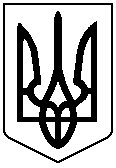 